Johnson O’Malley     -     Request Form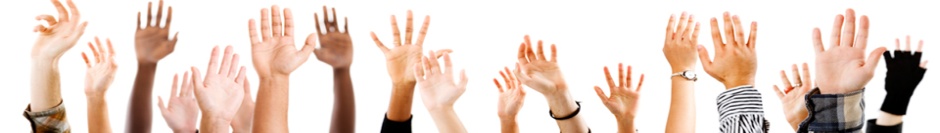 Date: _________________Have you completed the JOM Enrollment Form?			YES	NOHave you completed the JOM Needs Assessment Survey?	YES	NO   Please complete if you have answered no.STUDENT INFORMATION:Student Name: _________________________________________	        	      Grade: _____School Attending: __ WS Academy     JCMS      MHS     ______________________________REQUEST:  Please attach flyer, letter some type of documentation for back upPARENT INFORMATION:  	Parent/Legal Guardian Name:_________________________________________________________	Mailing Address:  PO Box                   Warm Springs, OR 97761________________________________	 Cell Phone:________________  Work phone: ______________ Home phone:_______________	Email address:_____________________________________________________________________Signing this document parent agrees to use the funds for the intended purpose.  If funds not used, you must return the payment to Higher Education or risk suspension from receiving JOM services.                                                                         Parent Signature:_________________________________________2016 Fall509-J eventCostCost due dateOther Information example: Fees for, event date, etc.FootballYes no$SoccerYes no$VolleyballYes no$Cross CountryYes no$Other example  - BandYes no$Type of InstrumentOther PE, ClubYes no$2017 WinterCostCost due date Other InformationBasketballYes no$SwimmingYes no$WrestlingYes no$Other example – PE Yes no$OtherYes no$2017 SpringCostCost due date Other InformationBaseballYes no$SoftballYes no$TennisYes no$Track & FieldYes no$OtherYes no$OtherYes no$2017 SummerCostCost due date Other InformationYes no$Yes no$